OFFERTA ECONOMICA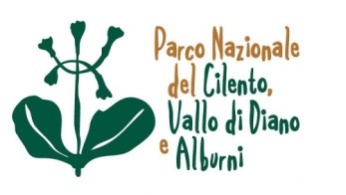 	Lì ……………………Spett.le Comune di Laureana CilentoVia del Mercato, n.2484050. Laureana C.to (SA)Oggetto: 	LAVORI di RISTRUTTURAZIONE IMMOBILE IN LOCALITA’ CERRINE DA ADIBIRE A STRUTTURA SOCIO-ASSISTENZIALE PER ANZIANI. 	      CUP F36G17000790002    CIG  85874804AD               Offerta per l’incarico di direzione dei lavori e coordinatore per la sicurezza in fase di esecuzione Il sottoscritto ____________________________________________________________________________________nato a ________________________________________________________________ il _______________________residente nel Comune di	 ___________________________________________ Cap. ______________Prov. ________Via _______________________________________ iscritto all’Albo de ____________________________________con nr. ____________________________, C.F. ______________________ P.IVA ______________________con espresso riferimento alla Ditta che rappresenta, SI OBBLIGA ad assumere l’affidamento della Direzione dei Lavori e di Coordinamento per la Sicurezza in fase di esecuzione dei lavori in oggetto e, a tale fineOFFRElo sconto percentuale del ……………% (in lettere …………………………………………………………………………..) sull’importo dell’onorario a sconto, oltre Cassa ed IVA.Pertanto, l’importo offerto per la prestazione professionale risulta		€.___________ oltre Cassa ed Iva.Data ________________________Timbro e firma ______________________________________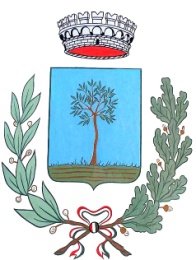 COMUNE    di    LAUREANA CILENTOPROVINCIA DI SALERNOParco Nazionale del Cilento, Vallo di Diano e Alburni – Patrimonio UNESCOVia del Mercato n° 24 - Tel. 0974-832022 - Fax 0974-832345 – C.F 00530050657Sito: www.comune.laureanacilento.sa.gov.it -  Email: comunelaureanacto@tiscali.itPEC: protocollo@pec.comune.laureanacilento.sa.it